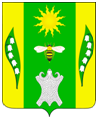 Совет Веселовского сельского поселения Успенского района 18 сессия РЕШЕНИЕот08 октября 2015 года	 		                                                                     №59х. ВеселыйО внесении изменений и дополнений в решение Совета Веселовского сельского поселения Успенского района от 18 марта 2009 года №183«Об утверждении Положения о бюджетном процессе и бюджетном устройстве в Веселовском сельском поселении Успенского района»В соответствии с Федеральным законом от 07 мая 2013 года №104 – ФЗ, "О внесении изменений в Бюджетный кодекс Российской Федерации и отдельные законодательные акты Российской Федерации в связи с совершенствованием бюджетного процесса» и Федеральным законом от 23 июля 2013 года №252 – ФЗ "О внесении изменений в Бюджетный кодекс Российской Федерации и отдельные законодательные акты Российской Федерации" Совет Веселовского сельского поселения Успенского района, р е ш и л:1.Внести в решение Совета Веселовского сельского поселения Успенского района от 18 марта 2009 года №183 «Об утверждении Положения о бюджетном процессе и бюджетном устройстве в Веселовском сельском поселении Успенского района» (далее – Положение) следующие изменения и дополнения:1) Абзац 1 статьи 7 Положения изложить в следующей редакции:«-осуществляет непосредственное составление проекта бюджета поселения основанное на государственных (муниципальных) программах (проектах государственных (муниципальных) программ, проектах изменений указанных программ, представляет его с необходимыми документами и материалами в администрацию поселения;2) Статью 12 Положения дополнить пунктом 5 следующего содержания:«5. Органу местного самоуправления, являющимся муниципальным заказчиком, предоставляется право передать на безвозмездной основе на основании соглашений свои полномочия муниципального заказчика по заключению и исполнению от имени соответствующего публично-правового образования муниципальных контрактов от лица указанных органов при осуществлении бюджетных инвестиций в объекты муниципальной собственности бюджетным и автономным учреждениям, в отношении которых указанные органы осуществляют функции и полномочия учредителей, или муниципальным унитарным предприятиям, в отношении которых указанные органы осуществляют права собственника имущества соответствующего публично-правового образования.Соглашение о передаче полномочий может быть заключено в отношении нескольких объектов капитального строительства муниципальной собственности и (или) объектов недвижимого имущества, приобретаемых в государственную (муниципальную) собственность.Соглашения о передаче полномочий являются основанием для открытия финансовым органом муниципального образования лицевых счетов получателя бюджетных средств по переданным полномочиям для учета операций по осуществлению бюджетных инвестиций в объекты муниципальной собственности.Бюджетные инвестиции в объекты капитального строительства муниципальной собственности могут осуществляться в соответствии с концессионными соглашениями.2. Пункт 2 статьи 26 Положения дополнить абзацем следующего содержания:«-отчет об использовании бюджетных ассигнований резервного фонда местной администрации».3. Обнародовать настоящее решение в соответствии с Уставом Веселовского сельского поселения Успенского района.4. Контроль за выполнением настоящего решения возложить на председателя постоянной комиссии по законодательству, правопорядку, правовой политике и вопросам местного самоуправления; по социальной защите и правам человека, социальным вопросам, вопросам образования, культуры, спорта и делам молодежи, социально-экономическим вопросам и бюджету, финансам, налогам и распоряжению муниципальной собственностью Совета Веселовского сельского поселения  Успенского района В.И. Бобрышеву.5. Настоящее решение вступает в силу со следующего дня, после дня его обнародования.Глава Веселовскогосельского поселения                                                                           Т.Я. Кузнецова____________________________________________________________________Проект подготовлен и внесен:Ведущий специалист администрации Веселовского сельского поселенияУспенского района                                                                      Л.И. СыроватченкоПроект согласован:Ведущий специалист администрации Веселовского сельского поселенияУспенского района                                                                                  С.Н.Яганова